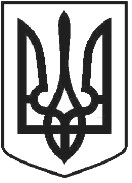                                  ЧОРТКІВСЬКА МІСЬКА РАДА            ШІСТДЕСЯТ ___  СЕСІЯ ВОСЬМОГО СКЛИКАННЯ                                            РІШЕННЯ (ПРОЄКТ)  __ березня 2023 року                                                                                    №__м. Чортків                                                                                               Про роботу комунального підприємства «Міськсвітло» міської ради за 2022 рік           Заслухавши інформацію начальника комунального підприємства «Міськсвітло» міської ради Сергія ПРОТОКОВИЛА про роботу підприємства за 2022 рік, керуючись статтею 26 Закону України «Про місцеве самоврядування в Україні», міська радаВИРІШИЛА: 1. Інформацію Сергія ПРОТОКОВИЛА про роботу комунального підприємства «Міськсвітло» міської ради за 2022 рік взяти до відома (додається).2. Роботу комунального підприємства «Міськсвітло» міської ради за 2022 рік вважати задовільною.3. Контроль за виконанням даного рішення покласти на заступника міського голови з питань діяльності виконавчих органів міської ради Наталію ВОЙЦЕХОВСЬКУ та на постійну комісію міської ради з питань розвитку інфраструктури громади та комунального господарства.Міський голова                                                             Володимир ШМАТЬКОГевко П.І.Дзиндра Я.П.Войцеховська Н.М.Фаріон М.С.Мацевко І.АДодаток до рішення міської радивід __ березня 2023 року №__Звіт Про роботу комунального підприємства "Міськсвітло" міської ради за 2022рік     Діяльність Комунального підприємства  «Міськсвітло» полягає у виконанні робіт та послуг, пов’язаних з утриманням мереж вуличного освітлення громади і світлофорних об’єктів, та проведенням поточного, капітального ремонту мереж та  будівництво нових.   Протягом 2022р  згідно штатного розпису на підприємстві працювало 9 чоловік, в тому числі чотири – адмінперсонал: начальник, головний бухгалтер, фахівець з публічних закупівель, головний інженер, п’ять чоловік – електромонтери та водій.    На 2022 рік затверджено кошторис по загальному фонді у сумі – 6 932001,87 грн. по спеціальному  фонду у сумі – 10924,59 грн. та на придбання автопідйомника у лізинг – 1434506,67 грн.    Фактичні обсяги видатків станом на 31.12.2022 року  склали  6932001,87  грн. за загальним фондом, у розрізі:Заробітна плата – 2 060 830,31 грнНарахування на зарплату – 453 382,71 грн.Оплата послуг – 1 753 163,38  грн. в тому числі: електроенергія – 1 409 477,83 грнпослуги відео спостереження – 9 600,00 грн.монтаж опор – 137 476,17 грн.ремонт світлофора – 6 600,00 грн.   ремонт автомобіля ІЖ – 29049,00 грн.атестація робочих місць – 2 500,00 грн.послуги мобільного зв’язку – 8400,00 грн.ремонт гідроциліндра автопідйомника – 10 056,00 грн.експертне обстеження автовишки – 8 516,00 грн.  виготовлення дозволів на роботи з підвищеною небезпекою – 48 000,00 грн.заміна лічильників – 17488,38 грн.виготовлення проектних документацій на вуличне освітлення  по Чортківській ОТГ –  66000.00 грн.Інші видатки ( канцтовари, господарські товари, паливно-мастильні матеріали, будівельні матеріали )  2 664 625.47 грн. в тому числі:паливно-мастильні матеріали – 342 000,00 грн.опори – 573 770,00 грн.електротовари – 1 209 016,38 грн.запасні частини до автовишки – 26 030,09 грн.лічильники – 412 128,00 грн.господарські товари – 1 721,00 грн.контролери управління до лічильників – 99960,00 грн.   У 2022 році КП “Міськсвітло” виготовило проектно – кошторисну документацію  для електропостачання електроустановок по вулиці 16 липня та вулиці Заводська м. Чортків  на суму  10 924,59 грн. Підприємством придбано  автопідйомник Nissan  ( частково оплачено у сумі 1 434 506,67 грн.)У звітному періоді підприємством надані платні послуги на загальну суму – 206000.00 грн., на які придбано електричні товари, запасні частини до автовишок, проведено ремонт автовишок  та автомобіля –ИЖ,  придбано канцтовари для офісних потреб.З січня 2022 р. КП «Міськсвітло » провело ряд робіт :- Проведено розчистку траси вуличного освітлення по м. Чортків. - Замінено ламп в кількості 253 шт  по Чортківській  ОТГ. - Проведено монтаж світильників  в селах Скородинці 50шт, Бичківці 155шт, Біла 25шт, Росохач 62шт, Пастуше 23шт, Переходи –Чорний ліс 52шт, Г.Вигнанка 65шт. Чортківської ОТГ та місто Чортків 155шт.- Встановлено опори по вул. Ягільницька  4шт , вул. Нова Штокалівка с.Біла 18шт, вул.Нагоринка  с.Біла. 2шт. С.Стрільців 4 шт . С.Бандери 4шт, Бучацька  бічна 2шт. Січинського - В.Ввеликого 12шт.- Встановлено оцинковані опори для освітлення пішохідних переходів по вул. В.Великого, Незалежності  у кількості 2 шт.- Відремонтовано  136 шт  LED світильників. - Заключено  договори  на  постачання електричної  енергії   Чорний ліс, Довбуша, Бучацька  бічна,  Синякова.- Взято в РЕМ. 2 тех умов на нові об'єкти:  Вул. У.Кармелюка  місто Чортків та район  Бердо  вул. Нижня, Тиха, Гайова.- Виготовлено проектно – кошторисні  документації на вуличне освітлення: в м.Чортків та ОТГ вул.У.Кармелюка, Нижня,Тиха, Гайова район  Бердо, Вітовського, В.Великого, Хмельницького, Теребовлянська,  с.Біла вул .Нова Штокалівка, Дачна СТГ, с.Переходи  вул.Чорний ліс, с.Біла вул.Головкова , с.Скородинці,  вул.Кут- Проведено реконструкцію світлофора.- Проведено монтаж оптичної мережі по вул. Залізнична, Д.Січинського, Гранична, Білецька .с.Г.Вигнанка.- Проведено монтаж систем оповіщення с.Г.Вигнанка, місто Чортків вул.Т.Шевченка, Гранична, Копичинецька, Січинського, Заводська, В.Великого. - Встановлено камери  відеонагляду : поліклінічне відділення Чортківської ЦКРЛ, вул  Теліги, Залізнична, Білецька , В.Великого,  Ягільницька,  Гончара, Т.Шевченка, Копичинецька, С.Стрільців,  9 садік , 7 школа, КНС , очисні споруди . Загальною кількістю 19шт.- Відремонтовано валідаторів  11шт. - Проводилось технічне обслуговування GPS (ремонт) обладнання на транспортних засобах та автобусах.Секретар міської ради                                                            Ярослав ДЗИНДРА